Lesson 3 : Calling the register ! (Faire l’appel!) 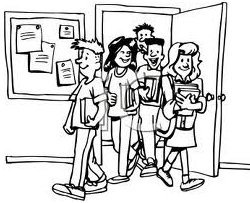 Activité 1 : Ecoute les deux dialogues puis repère les 2 questions pour faire l’appel et les réponses.. Dialogue 1 :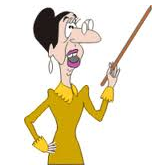 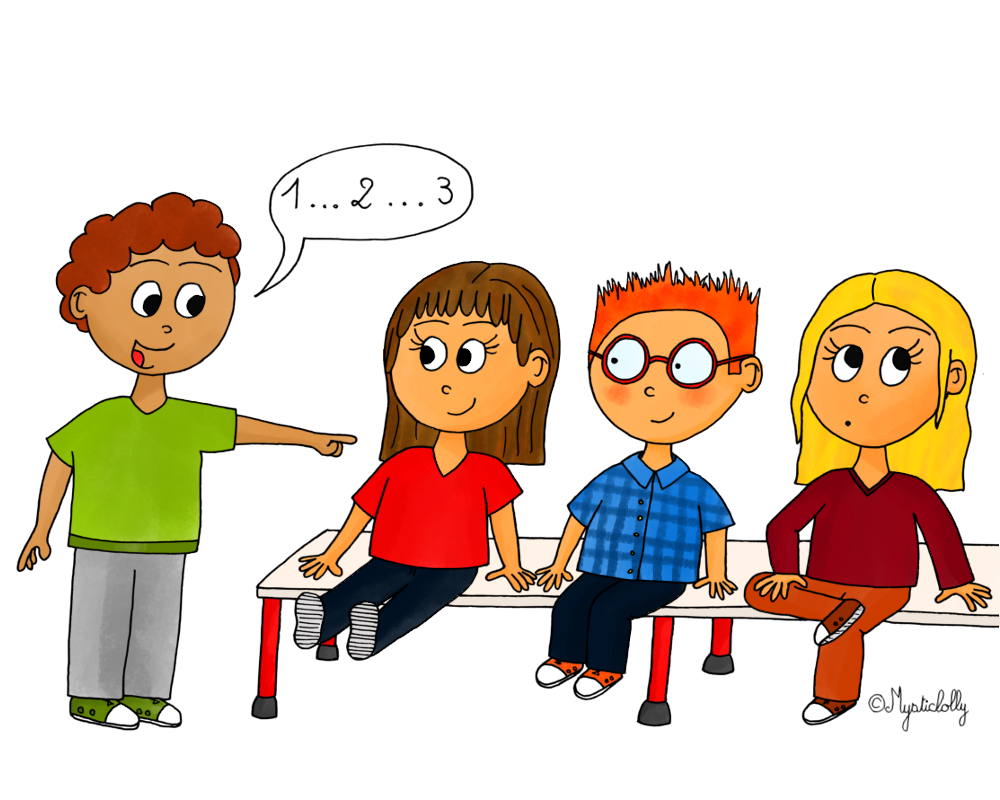 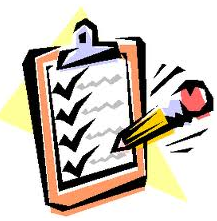 . Dialogue 2 :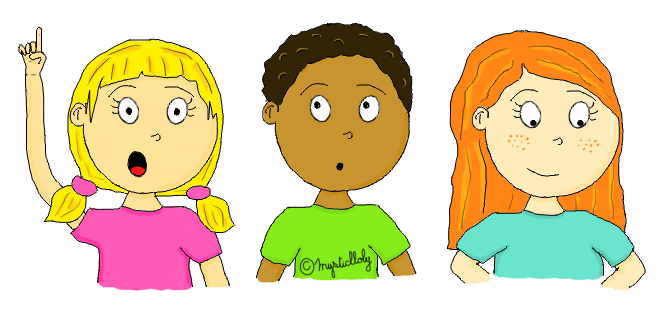 Activité 2 : Relie ou numérote les explications permettant de justifier une absence aux illustrations.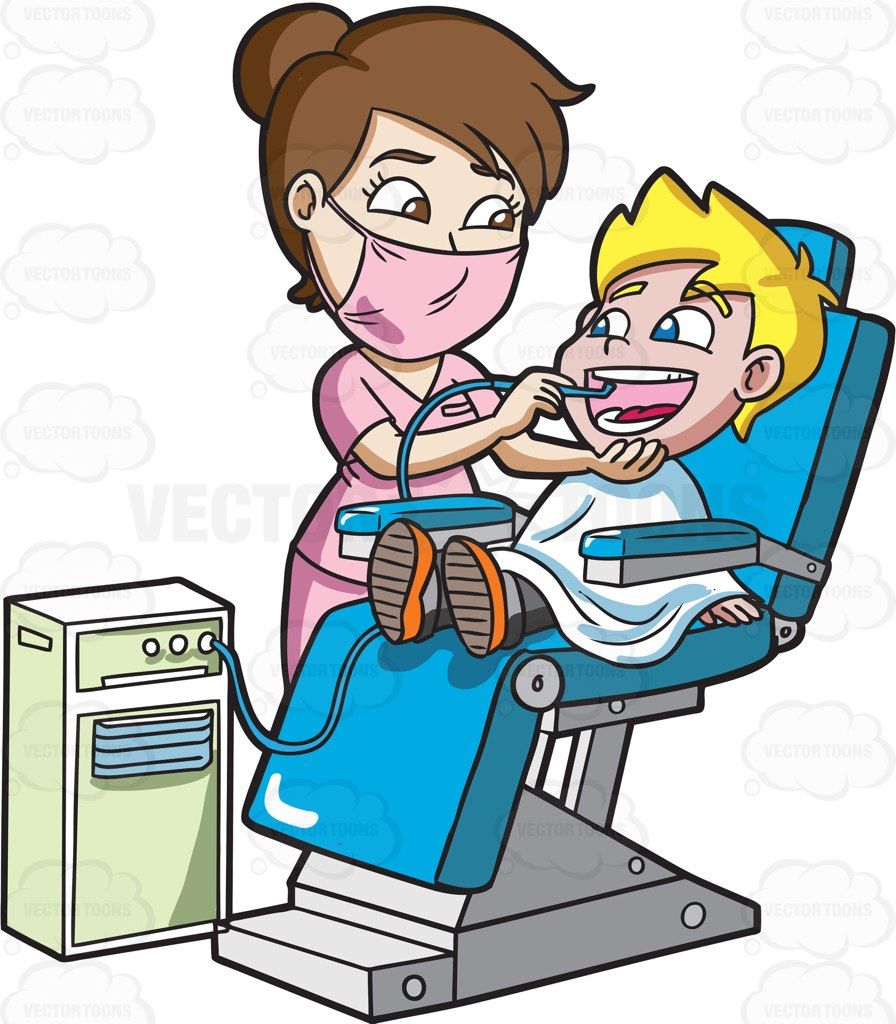 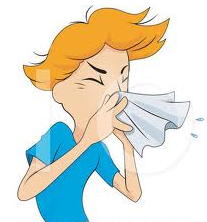 		n° _____							n° _____				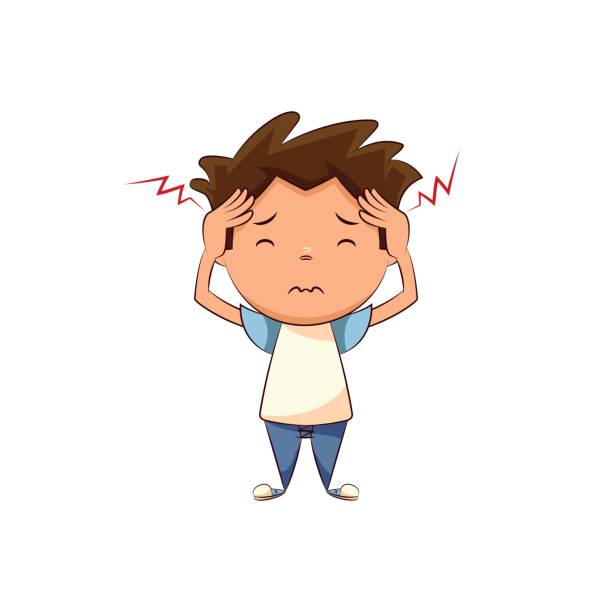 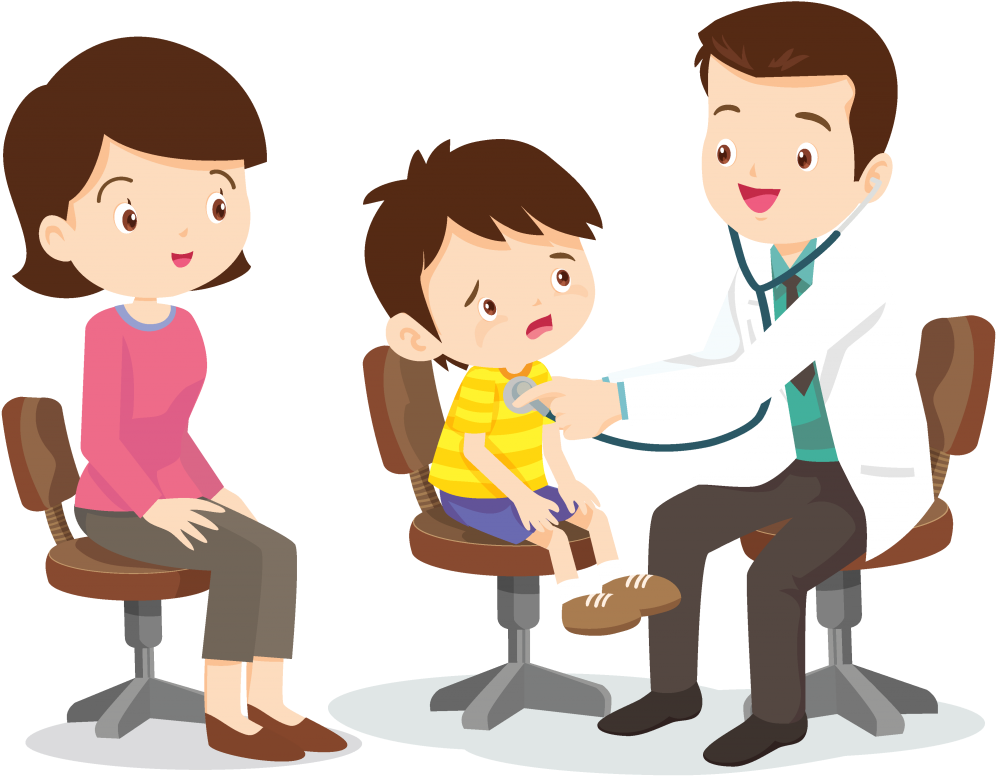 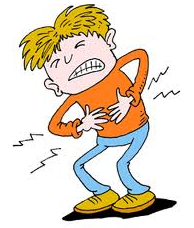 	n° _____				n° _______                                                      n° _____       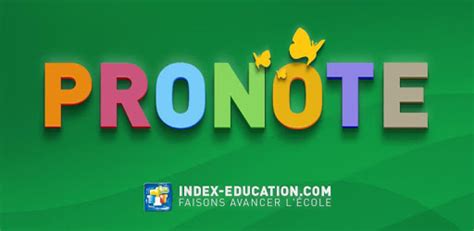 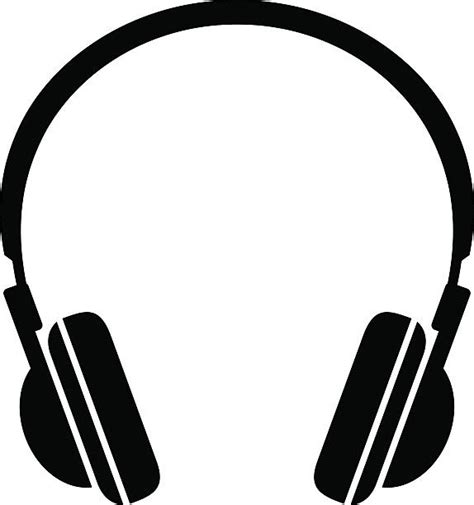 Réécoute les audios sur Pronote pour la bonne prononciation !_________________________________________________________________________________________Préparation au test POI :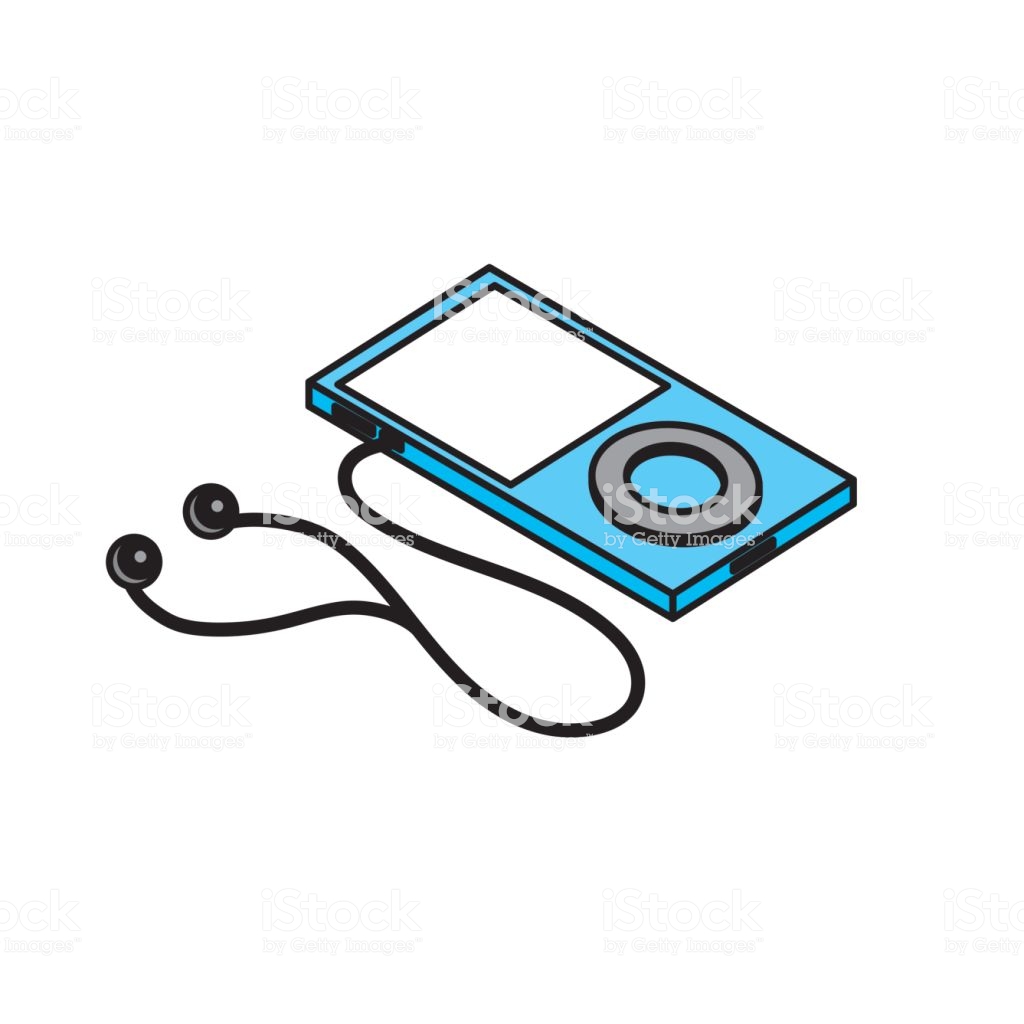  Texte des 2 dialogues à apprendre par cœur pour le test (les 2 rôles à chaque fois). Bien les travailler avec les audios correspondants sur Pronote.Objectif : Remarque : s’il y a plusieurs absents, on dira : « Jennifer and Paul _________ ________________, Miss ! » …. is ill!                … is just late!                 …. is sick!                 … is on holiday!          … is with M. Moretti!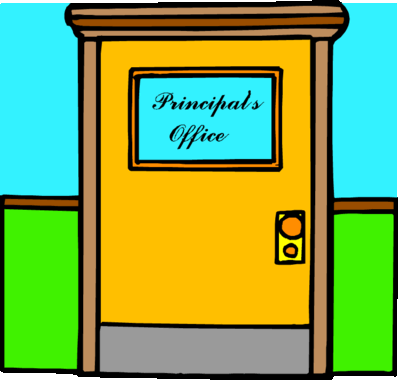 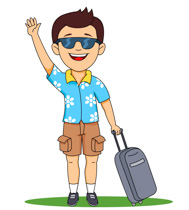 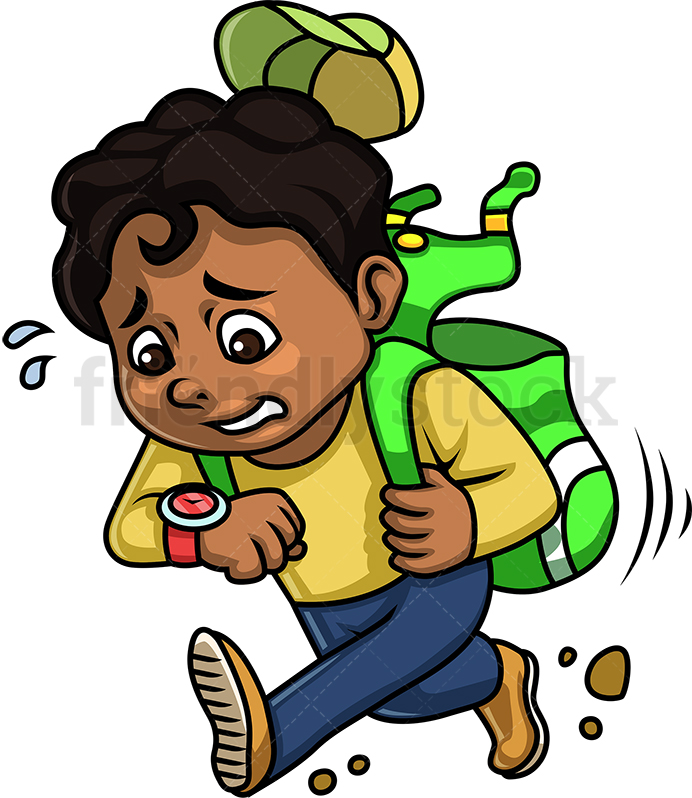 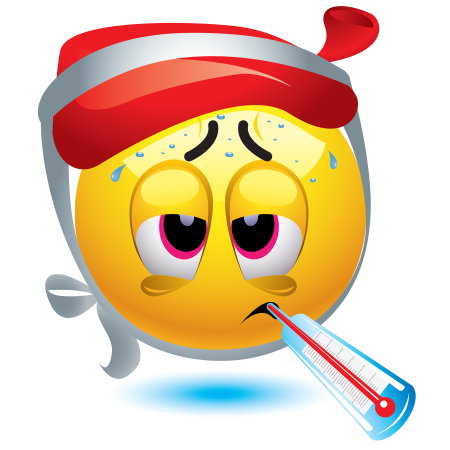 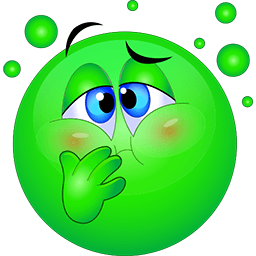 Dialogue 1Dialogue 2- Hello Peter!- Hello Miss!- Who’s absent today?- Nobody’s absent, Miss! But Tom is late! - Good morning class!- Good morning Miss!- Anyone absent today?- John and Steve are absent, Miss!- Oh, what’s the problem?- I think John has got a cold, Miss.- And Steve is sick.